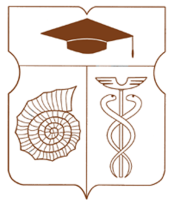 СОВЕТ ДЕПУТАТОВмуниципального округа АКАДЕМИЧЕСКИЙРЕШЕНИЕ__22 декабря 2022 года __ № __02-12-2022 __О согласовании ежеквартального сводного районного календарного плана по досуговой, социально-воспитательной, физкультурно-оздоровительной и спортивной работе с населением по месту жительства на I квартал 2023 годаВ соответствии с пунктом 3 части 7 статьи 1 Закона города Москвы от 11 июля 2012 года № 39 «О наделении органов местного самоуправления муниципальных округов в городе Москве отдельными полномочиями города Москвы», рассмотрев обращение главы управы Академического района № АК-08-852/2 от 12 декабря 2022 года (Вх. № 357-СД-4 от 13 декабря 2022 года), Совет депутатов муниципального округа Академический решил:1.	Согласовать ежеквартальный сводный районный календарный план по досуговой, социально-воспитательной, физкультурно-оздоровительной и спортивной работе с населением по месту жительства на I квартал 2023 года (приложение).2.	Направить настоящее решение в Департамент территориальных органов исполнительной власти города Москвы, управу Академического района.3.	Опубликовать настоящее решение в бюллетене «Московский муниципальный вестник» и разместить на официальном сайте муниципального округа Академический www.moacadem.ru.4.	Настоящее решение вступает в силу со дня его принятия.5.	Контроль за исполнением настоящего решения возложить на главу муниципального округа Академический Ртищеву Ирину Александровну.Результаты голосования: «За» - 9 «Против» - 0 «Воздержались» - 0Глава муниципального округа Академический                                            		             Ртищева И.А. Приложениек решению Совета депутатов муниципального округа Академический от 22.12.2022 № 02-12-2022План по досуговой, социально-воспитательной, физкультурно-оздоровительной и спортивной работе с населением на территории Академического района на I квартал 2023 г.№Название мероприятияДатаАдрес проведенияКоличество участниковОтветственныйЯНВАРЬЯНВАРЬЯНВАРЬЯНВАРЬЯНВАРЬЯНВАРЬ1.Выставка детских рисунков «Светлое Рождество» изостудии «На берегу», посвященная празднику Рождества Христова, для жителей Академического района02.01. - 15.01. 2023 10.00-18.00ГБУ ЦСД «Орион», ул. Вавилова, д.17200Директор ГБУ ЦСД «Орион» Сидоренко А.Н. 8(499)124-42-162Выставка «Маленькое ёлочное чудо»19.11.2022 - 08.01. 2023 10.00-19.00Государственный Дарвиновский музей, ул. Вавилова д. 5715000Директор ГБУК Государственный Дарвиновский музей Клюкина А.И. 8(499)783-22-523Рождественский турнир по футболу на снегу «Вифлеемская звезда!» среди ветеранов и жителей Академического района08.01.2023 10.00Спортивная площадка, парк «Академический», ул. Дмитрия Ульянова 9 А80Директор ГБУ ЦСД «Орион» Сидоренко А.Н. 8(499)124-42-164Елка главы муниципального образования.Новогодний спектакль «Садко»08.01.2023 19:00КЦ «Меридиан», ул. Профсоюзная, д.61100Руководитель муниципального образованияРтищева И.А., 8-499-129-70-115Районные отборочные соревнования по мини-футболу в рамках Спартакиады «Мой спортивный район»15.01.2023 20.00ФОК «Сфера», ул. Новочеремушкинская д. 34, к.160Директор ГБУ ЦСД «Орион» Сидоренко А.Н. 8(499)124-42-166Выставка «Ветер странствий» Профессиональные фотографы путешествуют по России17.01. - 16.04. 2023 10.00-19.00Государственный Дарвиновский музей, ул. Вавилова д. 5745000Директор ГБУК Государственный Дарвиновский музей Клюкина А.И. 8(499)783-22-527Спортивный праздник «Рождественская свеча!» для жителей Академического района посвященный празднованию Рождества17.01.2023 11.00Спортивная площадка, парк отдыха «Новые Черёмушки»,ул. Шверника, мкр. 10 С80Директор ГБУ ЦСД «Орион» Сидоренко А.Н. 8(499)124-42-168Товарищеская встреча среди дворовых команд по хоккею, посвященная «Дню российского студенчества» 18.01.2023 10.00Спортивная площадка, ул. Винокурова д. 12, к.580Директор ГБУ ЦСД «Орион» Сидоренко А.Н. 8(499)124-42-169Районные отборочные соревнования по мини-футболу в рамках Спартакиады «Мой спортивный район» 21.01.2023 10.00ФОК «Сфера», ул. Новочеремушкинская д. 34, к.160Директор ГБУ ЦСД «Орион» Сидоренко А.Н. 8(499)124-42-1610Выставка работ, воспитанников изостудии ГДМ, к 150-летию М.М. Пришвина «Кладовая Солнца» 20.12.2022 - 22.01.2023 10.00-19.00Государственный Дарвиновский музей, ул. Вавилова д. 5725000Директор ГБУК Государственный Дарвиновский музей Клюкина А.И. 8(499)783-22-5211Интерактивное спортивное мероприятие «Бесценный дар здоровья сбереги» для жителей Академического района22.01.2023 11.00ГБУ ЦСД «Орион», ул. Профсоюзная, д. 11/1160Директор ГБУ ЦСД «Орион» Сидоренко А.Н. 8(499)124-42-1612Интерактивный лекторий «Родительская гостиная» 24.01.2023 18.00ГБУ ЦСД «Орион», ул. Профсоюзная, д.11/1130Директор ГБУ ЦСД «Орион» Сидоренко А.Н. 8(499)124-42-1613Районные отборочные соревнования по шахматам в рамках Спартакиады «Мой спортивный район» 24.01.2023 16.00ГБУ ЦСД «Орион», ул. Профсоюзная, д. 11/1160Директор ГБУ ЦСД «Орион» Сидоренко А.Н. 8(499)124-42-1614Выставка «За гранью материи» Живопись Епифании Андрюс24.01. - 19.02. 2023 10.00-19.00Государственный Дарвиновский музей, ул. Вавилова д. 5730000Директор ГБУК Государственный Дарвиновский музей Клюкина А.И. 8(499)783-22-5215Районные отборочные соревнования по шашкам в рамках Спартакиады «Мой спортивный район» 26.01.2023 16.00ГБУ ЦСД «Орион», ул. Профсоюзная, д. 11/1160Директор ГБУ ЦСД «Орион» Сидоренко А.Н. 8(499)124-42-1616Патриотическое мероприятие, посвященное Дню снятия блокады Ленинграда, для жителей Академического района27.01.2023 17.00ГБУ ЦСД «Орион»,ул. Профсоюзная, д.11/1160Директор ГБУ ЦСД «Орион» Сидоренко А.Н. 8(499)124-42-1617Профилактика ПДД перед школьными каникулами.Игровая программа «Какого цвета светофор?»28.01.2023 17.00 – 18.00ГБОУДО ДТДиМ «Севастополец» ул. Большая Черемушкинская д. 38100ДиректорГБОУДО ДТДиМ «Севастополец» Исхаков А.И.8(499) 124-86-2218«Владимир Семенович Высоцкий. Коридоры судьбы». Литературно-музыкальный вечер памяти В.С. Высоцкого28.01.202316:00Библиотека №186 имени С.А. Есенина, г. Москва, ул. Кржижановского, д.15, корп. 525ГБУК г. Москвы «ЦБС «Юго-Западного административного округа» Библиотека № 186 имени С.А. Есенина. Булгакова И.В., 8-499-124-31-0219Интерактивное мероприятие «Вирус сквернословия» в рамках проведения мероприятий, посвященных ежегодному Дню борьбы с ненормативной лексикой, для несовершеннолетних, состоящих на учете в КДНиЗП Академического района30.01.2023 18.00ГБУ ЦСД «Орион», ул. Профсоюзная, д.11/1130Директор ГБУ ЦСД «Орион» Сидоренко А.Н. 8(499)124-42-16ФЕВРАЛЬФЕВРАЛЬФЕВРАЛЬФЕВРАЛЬФЕВРАЛЬФЕВРАЛЬ20Программа мероприятий к Неделе науки в Дарвиновском музее08.02.2023 10.00-19.00Государственный Дарвиновский музей, ул. Вавилова д. 57500Директор ГБУК Государственный Дарвиновский музей Клюкина А.И. 8(499)783-22-5221Программа мероприятий в День эволюции в Дарвиновском музее11.02.2023 10.00-19.00Государственный Дарвиновский музей, ул. Вавилова д. 571000Директор ГБУК Государственный Дарвиновский музей Клюкина А.И. 8(499)783-22-5222Цирковое искусство/мастер-класс для детей от 7 лет11.02.2023 17.00-18.00ОСП «ЦКиД «Академический», ул. Шверника, д. 13, корпус 220Директор ОСП «ЦКиД «Академический» Рудченко П.Г.8-499-126-95-6423Выставка «Вечная борьба» к 200-летию Луи Пастера10.12.2022 – 12.02. 2023 10.00-19.00Государственный Дарвиновский музей, ул. Вавилова д. 5725000Директор ГБУК Государственный Дарвиновский музей Клюкина А.И. 8(499)783-22-5224Выставка детских рисунков «Защитники Родины» изостудии «На берегу», посвященная Дню защитника Отечества, для жителей Академического района13.02. - 26.02. 2023 15.00-18.00ГБУ ЦСД «Орион» 
ул. Вавилова, д.17200Директор ГБУ ЦСД «Орион» Сидоренко А.Н. 8(499)124-42-1625Выставка детских рисунков «Отважные и храбрые» изостудии «Палитра», посвященная Дню защитника Отечества, для жителей Академического района13.02. - 26.02. 2023 15.00-18.00ГБУ ЦСД «Орион», 
ул. Новочеремушкинская, д.8200Директор ГБУ ЦСД «Орион» Сидоренко А.Н. 8(499)124-42-1626Праздничное спортивное мероприятие для жителей Академического района, посвященное Дню Защитника Отечества14.02.2023 11.00ГБУ ЦСД «Орион», ул. Профсоюзная, д. 11/1160Директор ГБУ ЦСД «Орион» Сидоренко А.Н. 8(499)124-42-1627Мастер-класс «Открытка для защитника Отечества» изостудии «На берегу», посвященный Дню защитника Отечества, для жителей Академического района15.02.2023 15.00ГБУ ЦСД «Орион», ул. Вавилова, д.1730Директор ГБУ ЦСД «Орион» Сидоренко А.Н. 8(499)124-42-1628Интерактивно - спортивное мероприятие по историческому фехтованию «Воины России» посвященное Дню Защитника Отечества для жителей Академического района.18.02.2023 14.00ГБУ ЦСД «Орион», ул. Профсоюзная, д. 11/1150Директор ГБУ ЦСД «Орион» Сидоренко А.Н. 8(499)124-42-1629Читаем Островского/открытое чтение 18.02.2023 15.00ОСП «ЦКиД «Академический»,ул. Шверника, д. 13, корпус 250Директор ОСП «ЦКиД «Академический» Рудченко П.Г.8-499-126-95-6430Выставка «Почему их так назвали».Часть первая18.02. - 14.05. 2023 10.00-19.00Государственный Дарвиновский музей, ул. Вавилова д. 5725000Директор ГБУК Государственный Дарвиновский музей Клюкина А.И. 8(499)783-22-5231Военно-патриотическое мероприятие, посвященное Дню Защитника Отечества21.02.2023 14.00Музей Героев Советского Союза и России, ул. Большая Черемушкинская, д. 24, корп. 335Руководитель муниципального образованияРтищева И.А., 8-499-129-70-1132Праздничное мероприятие «Масленичная барышня» для жителей Академического района в рамках проведения широкой масленицы с участием несовершеннолетних, состоящих на учете в КДНиЗП Академического района21.02.2023 16.00ГБУ ЦСД «Орион», ул. Профсоюзная, д.11/1160Директор ГБУ ЦСД «Орион» Сидоренко А.Н. 8(499)124-42-1633«Мы будем громко прославлять мужчину с именем Солдат». Праздник, посвященный Дню защитника Отечества21.02.202311:00Библиотека №186 имени С.А. Есенина, г. Москва, ул. Кржижановского, д.15, корп. 520ГБУК г. Москвы «ЦБС «Юго-Западного административного округа» Библиотека № 186 имени С.А. Есенина. Булгакова И.В., 8-499-124-31-0234Праздничное мероприятие «Мы видим в вас героев славных!», посвященное Дню защитника Отечества, для жителей Академического района.21.02.2023 17.00ГБУ ЦСД «Орион», 
ул. Новочеремушкинская, д.860Директор ГБУ ЦСД «Орион» Сидоренко А.Н. 8(499)124-42-1635Интерактивное спортивное мероприятие для жителей Академического района посвященное Дню Защитника Отечества21.02.2023 11.00Спортивная площадка, парк отдыха «Новые Черёмушки», ул. Шверника, мкр. 10 С80Директор ГБУ ЦСД «Орион» Сидоренко А.Н. 8(499)124-42-1636Праздничное мероприятие «Нет в России семьи такой», посвященное Дню защитника Отечества, для жителей Академического района22.02.2023 18.00ГБУ ЦСД «Орион», ул. Вавилова, д. 1760Директор ГБУ ЦСД «Орион» Сидоренко А.Н. 8(499)124-42-1637«Я не рыцарь, но доспехи ношу!» Дружеский матч по хоккею среди дворовых команд Академического района, посвященный Дню Защитника Отечества22.02.2023 17.00Спортивная площадка, ул. Винокурова, д. 12, к. 580Директор ГБУ ЦСД «Орион» Сидоренко А.Н. 8(499)124-42-1638Праздничная программа «Здравствуй, Масленица» 22.02.2023 15.00 – 16.00ГБОУДО ДТДиМ «Севастополец», ул. Большая Черемушкинская д. 38150ДиректорГБОУДО ДТДиМ «Севастополец» Исхаков А.И.8(499) 124-86-2239Выставка «Аномодонты – зубные экспериментаторы палеозоя» из фондов Вятского палеонтологического музея. 22.02. - 23.04. 2023 10.00-19.00Государственный Дарвиновский музей, ул. Вавилова д. 5725000Директор ГБУК Государственный Дарвиновский музей Клюкина А.И. 8(499)783-22-5240Праздничный концерт к 23-му февраля22.02.2023 17.00-18.30ОСП «ЦКиД «Академический»,ул. Шверника, д. 13, корпус 250Директор ОСП «ЦКиД «Академический» Рудченко П.Г.8-499-126-95-6441День русского солдата.Музейный праздник. Бесплатное посещение экспозиции и выставок Музея Героев Советского Союза и России. Бесплатные экскурсии и мероприятия23.02.202310:00 - 18:00Музей Героев Советского Союза и России, ул. Большая Черемушкинская, д. 24, корп. 3100Заведующий отделом «Музей Героев Советского Союза и России» Иванов С.Г.8-926-886-78-9642Выставка «Зима» 03.12.2022–26.02. 2023 10.00-19.00Государственный Дарвиновский музей, ул. Вавилова д. 5750000Директор ГБУК Государственный Дарвиновский музей Клюкина А.И. 8(499)783-22-5243Интерактивное мероприятие «Наше здоровье в наших руках», посвященное здоровому образу жизни в рамках проведения профилактических мероприятий к ежегодному Международному Дню борьбы с наркобизнесом и наркомафией, для несовершеннолетних, состоящих на учете в КДНиЗП Академического района27.02.2023 18.00ГБУ ЦСД «Орион», ул. Профсоюзная, д.11/1130Директор ГБУ ЦСД «Орион» Сидоренко А.Н. 8(499)124-42-16МАРТМАРТМАРТМАРТМАРТМАРТ44Физкультурно-спортивное мероприятие «А ну ка девушки! А ну красавицы!», посвященное Международному женскому Дню 8 Марта.02.03.2023 11.00ГБУ ЦСД «Орион»,ул. Профсоюзная, д.11/1160Директор ГБУ ЦСД «Орион» Сидоренко А.Н. 8(499)124-42-1645Мастер-класс на тему. «Нежная открытка для мамы», посвященный Международному женскому Дню 8 Марта, для жителей Академического района03.03.2023 15.00ГБУ ЦСД «Орион», ул. Новочеремушкинская, д. 830Директор ГБУ ЦСД «Орион» Сидоренко А.Н. 8(499)124-42-1646Праздничное интерактивное мероприятие «Весны очарованье», посвященное Международному женскому Дню 8 Марта, для жителей Академического района03.03.2023 17.00ГБУ ЦСД «Орион», ул. Профсоюзная, д.11/1160Директор ГБУ ЦСД «Орион» Сидоренко А.Н. 8(499)124-42-1647Поздравление многодетных матерей и Почетных жителей – женщин района, активных представителей общественных организаций района05.03.2023 14.00Совет депутатов муниципального округа Академический, ул. Кедрова, д. 5, корп. 120Руководитель муниципального образованияРтищева И.А., 8-499-129-70-1148Выставка детских рисунков «Праздник весны и красоты» изостудии «На берегу», посвященная Международному женскому Дню 8 Марта, для жителей Академического района 06.03. - 19.03. 2023 15.00-18.00ГБУ ЦСД «Орион», ул. Вавилова, д.17200Директор ГБУ ЦСД «Орион» Сидоренко А.Н. 8(499)124-42-1649Выставка детских рисунков «Нет тебя прекрасней!» изостудии «Палитра», посвященная Международному женскому Дню 8 Марта, для жителей Академического района06.03. - 19.03. 2023 15.00-18.00ГБУ ЦСД «Орион», ул. Новочеремушкинская, д. 8200Директор ГБУ ЦСД «Орион» Сидоренко А.Н. 8(499)124-42-1650Праздничное мероприятие «Мама! Мама! С именем этим…», посвященное Международному женскому дню 8 марта, для жителей Академического района06.03.2023 18.00ГБУ ЦСД «Орион», ул. Вавилова, д.1760Директор ГБУ ЦСД «Орион» Сидоренко А.Н. 8(499)124-42-1651«Женщинам дарим чувства и цветы». Праздник, посвященный Международному женскому дню 07.03.202310:30Библиотека №186 имени С.А. Есенина, г. Москва, ул. Кржижановского, д.15, корп. 520ГБУК г. Москвы «ЦБС «Юго-Западного административного округа» Библиотека № 186 имени С.А. Есенина. Булгакова И.В., 8-499-124-31-0252Концертная программа в честь Международного женского дня, для жителей Академического района07.03. 2023 18.00 – 19.00ГБОУДО ДТДиМ «Севастополец»,ул. Большая Черемушкинская д. 38100ДиректорГБОУДО ДТДиМ «Севастополец» Исхаков А.И.8(499) 124-86-2253Праздничный концерт к международному женскому дню 8 марта, для жителей Академического района07.03.2023 17.00-18.30ОСП «ЦКиД «Академический»,ул. Шверника, д. 13, корпус 250Директор ОСП «ЦКиД «Академический» Рудченко П.Г.8-499-126-95-6454Праздничное мероприятие «Я нежность маме подарю» , посвященное Международному женскому Дню 8 Марта, для жителей Академического района07.03.2023 15.00ГБУ ЦСД «Орион»,ул. Новочеремушкинская,д. 860Директор ГБУ ЦСД «Орион» Сидоренко А.Н. 8(499)124-42-1655Цирковое искусство/мастер-класс для детей от 7 лет11.03.2023 17.00-18.00ОСП «ЦКиД «Академический»,ул. Шверника, д. 13, корпус 220Директор ОСП «ЦКиД «Академический» Рудченко П.Г.8-499-126-95-6456Выставка «Геометрия природы» 20.12.2022 -12.03. 2023 10.00-19.00Государственный Дарвиновский музей, ул. Вавилова д. 5750000Директор ГБУК Государственный Дарвиновский музей Клюкина А.И. 8(499)783-22-5257Выставка «Такие разные гусеобразные» 14.03. - 28.05. 2023 10.00-19.00Государственный Дарвиновский музей, ул. Вавилова д. 5720000Директор ГБУК Государственный Дарвиновский музей Клюкина А.И. 8(499)783-22-5258Открытый турнир по ДАРТС для жителей Академического района.18.03.2023 14.00ГБУ ЦСД «Орион», ул. Профсоюзная, д. 11/1160Директор ГБУ ЦСД «Орион» Сидоренко А.Н. 8(499)124-42-1659Мероприятия, посвященные Всемирному Дню воды18.03.202310.00-19.00Государственный Дарвиновский музей, ул. Вавилова д. 572000Директор ГБУК Государственный Дарвиновский музей Клюкина А.И. 8(499)783-22-5260Спектакль клоунов «Красный гараж» 18.03.2023 16.00ОСП «ЦКиД «Академический»Ул. Шверника, д. 13, корпус 240Директор ОСП «ЦКиД «Академический» Рудченко П.Г.8-499-126-95-6461Выставка «Цветочные часы Карла Линнея» 27.12.2022-19.03.2023 10.00-19.00Государственный Дарвиновский музей, ул. Вавилова д. 5735000Директор ГБУК Государственный Дарвиновский музей Клюкина А.И. 8(499)783-22-5262Выставка «В ветвях бамбука, в цветке лотоса» 21.03. - 28.05. 2023 10.00-19.00Государственный Дарвиновский музей, ул. Вавилова д. 5720000Директор ГБУК Государственный Дарвиновский музей Клюкина А.И. 8(499)783-22-5263Выставка «Путешествие семечка» 21.03. – 22.06. 2023 10.00-19.00Государственный Дарвиновский музей, ул. Вавилова д. 5720000Директор ГБУК Государственный Дарвиновский музей Клюкина А.И. 8(499)783-22-5264Интерактивный лекторий «Родительская гостиная» 21.03.2023 18.00ГБУ ЦСД «Орион», ул. Профсоюзная, д.11/1130Директор ГБУ ЦСД «Орион» Сидоренко А.Н. 8(499)124-42-1665Интерактивное мероприятие «Театру - браво!» театральной студии «Жар-птица», посвященное международному Дню театра, для жителей Академического района24.03.2023 17.00ГБУ ЦСД «Орион», ул. Профсоюзная, д.11/1150Директор ГБУ ЦСД «Орион» Сидоренко А.Н. 8(499)124-42-1666Районное спортивное мероприятие «Комбинированная эстафета» среди жителей Академического района25.03.2023 10.00Спортивная площадка, парк «Академический»,ул. Дмитрия Ульянова 9А, строение 1.80Директор ГБУ ЦСД «Орион» Сидоренко А.Н. 8(499)124-42-1667Выставка к 90-летию скульптора, академика РАХ «Анималистика А.М. Белашова» 10.12.2022 – 26.03. 2023 10.00-19.00Государственный Дарвиновский музей, ул. Вавилова д. 5725000Директор ГБУК Государственный Дарвиновский музей Клюкина А.И. 8(499)783-22-5268Интерактивное мероприятие «Компьютер – друг или враг?» с участием несовершеннолетних, состоящих на учете в КДНиЗП Академического района28.03.2023 18.00ГБУ ЦСД «Орион»,ул. Профсоюзная, д.11/1130Директор ГБУ ЦСД «Орион» Сидоренко А.Н. 8(499)124-42-1669Литературно-музыкальная гостиная «От радости не умирают», посвященная 200-летию со дня рождения А.Н. Островского, для жителей Академического района29.03.2023 18.00ГБУ ЦСД «Орион», ул. Вавилова, д.1750Директор ГБУ ЦСД «Орион» Сидоренко А.Н. 8(499)124-42-16